ЧЕРКАСЬКА ОБЛАСНА РАДАГОЛОВАР О З П О Р Я Д Ж Е Н Н Я14.02.2022                                                                                        № 47-рПро скликання позачерговоїсесії Черкаської  обласної ради VIII скликання	Відповідно до статей 46, 56  Закону України «Про місцеве самоврядування в Україні», статті 12 Регламенту Черкаської обласної ради                VIII скликання, враховуючи лист Черкаської обласної державної адміністрації від 14.02.2022 № 3560/01/01-57:1. Скликати  позачергову  сесію  Черкаської обласної ради VIII скликання16 лютого  2022 року о 12 годині в сесійній залі Будинку рад. 	2. На розгляд сесії внести питання: 1) Звіт про виконання обласного бюджету Черкаської області за                  2021 рік2) Про внесення змін до рішення обласної ради від 21.12.2021                         № 10-12/VІІІ «Про обласний бюджет Черкаської області на 2022 рік»3. На сесію запросити голову та заступників голови облдержадміністрації, керівників структурних підрозділів Черкаської обласної державної адміністрації, окремих установ, організацій, представників засобів масової інформації.Перший заступник голови						Р. СУЩЕНКО 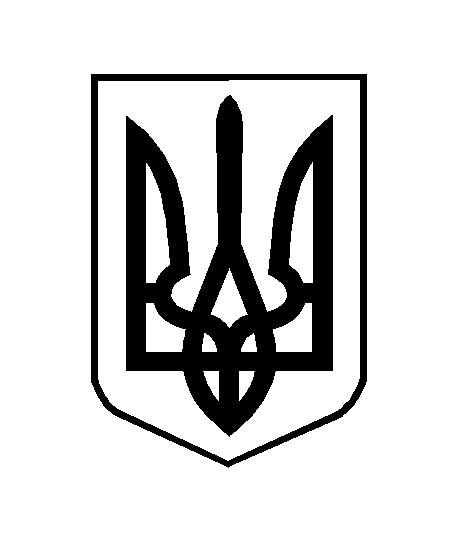 